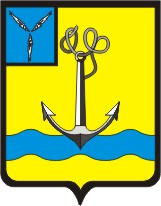 АДМИНИСТРАЦИЯПРИВОЛЬНЕНСКОГО МУНИЦИПАЛЬНОГО ОБРАЗОВАНИЯРОВЕНСКОГО МУНИЦИПАЛЬНОГО РАЙОНА САРАТОВСКОЙ ОБЛАСТИРАСПОРЯЖЕНИЕот 02.04.2020г.                                  №17                                         с.  ПривольноеО создании рабочей группы по предупреждению завоза и распространению новой коронавирусной инфекции среди населения  Привольненского муниципального образованияНа основании решения районного Штаба Ровенской районной администрации Ровенского муниципального района Саратовской области по предупреждению завоза и распространению новой коронавирусной инфекции среди населения создать рабочую группу при администрации Привольненского муниципального образования Ровенского муниципального района Саратовской области:Председатель рабочей группы: Куклин Алексей НиколаевичЧлены группы:                       Порошина Лариса Ивановна ( по согласованию)                                                Лесихина Галина  Георгиевна ( по согласованию)                                               Янва Паншар Хурович( по согласованию)Глава  Привольненского муниципального образования                                        А.Н.Куклин                                                         Решениерабочей группу при администрации  Привольненского муниципального образования Ровенского муниципального района Саратовской областиУтвердить список волонтеров, привлеченных к содействию медицинским учреждениям (ФАП), находящихся на территории  Привольненского муниципального образования, для подворных обходов граждан, которые состоят в группе риска в возрасте 45 лет и старше1.ФАП с. Привольное:    Куклин А.Н.    Самитина Е.В.    Подлозная С.Г.Председатель рабочей группы: Куклин А.Н.